Listen with your whole heart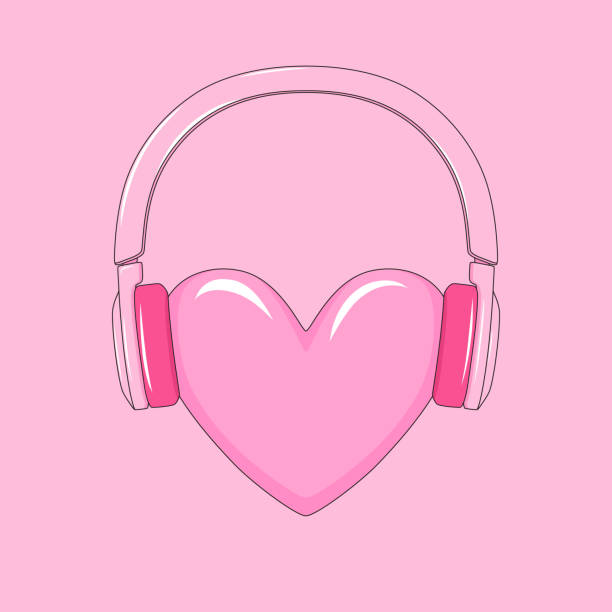 Listen with your whole heartListen with your whole heart Listen with your whole heart Listen with your whole heart Listen with your whole heart Listen with your whole heart Listen with your whole heart Listen with your whole heart Listen with your whole heart Listen with your whole heart Listen with your whole heart Listen with your whole heart Listen with your whole heart Listen with your whole heart  Listen with your whole heartListen with your whole heart Listen with your whole heart Listen with your whole heartListen with your whole heart Listen with your whole heart Listen with your whole heart Listen with your whole heartListen with your whole heart Listen with your whole heartListen with your whole heart Listen with your whole heart Listen with your whole heart Listen with your whole heart Listen with your whole heart